Koncepcia rozvoja Základnej  školy Horný Vadičov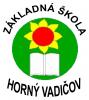  2020-2024Vypracovala: Mgr. Eva JanekováDátum: 12. 10. 2019OBSAHÚvod1. Analýza vonkajšieho a vnútorného prostredia školy    1.1 SWOT analýza školy     1.2 Vytýčenie dlhodobých priorít rozvoja školy2. Strategické ciele pre jednotlivé oblasti    2.1 Oblasť pedagogická (výchovno-vzdelávací proces)    2.2 Oblasť riadenia školy a organizácie života v škole    2.3 Oblasť rozvoja ľudských zdrojov    2.4 Oblasť spolupráce s rodičmi a inými subjektmi    2.5 Oblasť rozvoja materiálno-technických podmienok školy ZáverÚvodMedzi výchovou, vzdelaním a spoločnosťou je vzájomné prepojenie, pretože výchova a vzdelávanie pripravujú deti pre život a prácu v budúcnosti. Pri určovaní smerovania školy do budúcna je preto treba vychádzať z predpokladaných trendov vo vývoji spoločnosti. Stále viac sa stáva potrebným vzdelanie, ktoré má zabezpečiť schopnosť orientácie v prívale informácií, pochopenie, používanie a vytváranie informácií. U žiakov je potrebné rozvíjať záujem o učenie, schopnosť racionálne sa učiť po celý život a prispôsobovať sa meniacim podmienkam. Hlavným poslaním školy už nemôže byť odovzdávanie množstva informácií. Absolventi školy si musia odniesť trvalejšie hodnoty akými sú vedomosti. Žiaci musia získať kľúčové kompetencie a to najmä v oblasti komunikačných schopností, ústnych a písomných spôsobilosti, využívania informačno-komunikačných technológií, komunikácie v materinskom a cudzom jazyku, matematickej gramotnosti, prírodných vied a technológií, k celoživotnému učeniu, kompetencie sociálne a občianske a kultúrne. Mať kompetenciu znamená, že žiak disponuje súborom vedomostí, zručností, postojov, skúseností, ktoré dokáže v pravý čas efektívne skombinovať a použiť pre úspešné zvládnutie situácie a to buď v škole, alebo v praxi. Pre rozvoj osobnosti žiaka je potrebné nielen dobré materiálno technické vybavenie, ale predovšetkým kolektív pedagógov, ktorí majú vytvorené optimálne pracovné prostredie, založené na spolupráci a dôvere, podnecujúce tvorivosť učiteľa. Prostredie, ktoré umožňuje učiteľovi využívať jeho silné stránky a zároveň posilňovať slabé stránky. Nevyhnutnou podmienkou pre komplexný rozvoj osobnosti žiaka je spolupráca s poradenskými zariadeniami ( CPPPaP, CŠPPaP) a inými subjektmi z bližšieho i širšieho okolia (Polícia, Lesy SR, poľovníci, včelári, športové kluby, pracovníci z oblasti médií ap.). Škola nie sú len učitelia a žiaci, ale aj nepedagogickí zamestnanci podieľajúci sa na fungovaní tejto vzdelávacej inštitúcie. Nepedagogickí zamestnanci sa nepodieľajú priamo na formovaní osobnosti žiaka v rámci výchovno- vzdelávacieho procesu, ale pôsobia na žiaka pri každodenných stretnutiach v priestoroch školy. Je nevyhnutné zohľadniť tento fakt pri ich výbere a  pri vytváraní podmienok pre ich prácu, aby ju mohli bez problémov vykonávať. Ak má škola plniť svoje poslanie, musí tvoriť spoločenstvo žiakov, učiteľov, ostatných zamestnancov, rodičov, sociálnych partnerov. Jej hlavnou úlohou je poskytovať komplexné služby v oblasti výchovy a vzdelávania.1. Charakteristika školyZákladná škola Horný Vadičov je plnoorganizovaná  škola s kapacitou 237 žiakov. Súčasťou školy je školský klub a školská jedáleň. V súčasnosti školu navštevuje 191 žiakov, z toho je 6 žiakov so ŠVVP. Z desiatich tried je 5 na prvom stupni a 5 tried je na druhom stupni. V škole pracuje 14 pedagógov, 2 vychovávateľky a 9 nepedagogických zamestnancov.  V škole je 15 učební. 10 učební je kmeňových, 2 pohybové štúdiá, 1 počítačová učebňa, 1 multimediálna učebňa a 1 chemické laboratórium. ŠKD je v kmeňových triedach prvých ročníkov. V areáli školy sa nachádza trávnaté ihrisko, multifunkčné ihrisko a detské ihrisko.Poslaním školy je:„ Poskytovať výchovu a vzdelávanie deťom, resp. žiakom na primárnom  a nižšom sekundárnom  stupni vzdelávania tak, aby sa vyvážene venovala pozornosť nielen kognitívnym a intelektuálnym aspektom vzdelávania, ale rovnocenne aj osobnostnému, sociálnemu a emocionálnemu rozvoju žiakov, aby bez problémov  zvládli vzdelávanie  na vyššom sekundárnom stupni a následne aj ďalší profesijný i osobný rozvoj.“ Aby  sa  poslanie naplnilo, je potrebné vytvárať podmienky pre všestranný rozvoj  žiakov. Modernými vyučovacími metódami umožniť efektívne získavanie vedomostí, návykov a zručností. Umožnením a podnecovaním maximálneho množstva kontaktov so spoločenským, kultúrnym a športovým dianím sa snažiť rozvinúť u žiakov kompetentnosť, kritickosť a angažovanie sa v sociálnych vzťahoch.Vízia:„ Chceme vychovať zdravo sebavedomého, empatického žiaka, ktorý dokáže žiť v harmónii so svojim okolím a v budúcnosti dokáže využiť svoje poznatky na to, aby sa stal platným členom spoločnosti.“Uznávame a žiakom vštepujeme tieto hodnoty:Každú osobnosť považujeme za jedinečnú, schopnú ďalšieho rozvoja.Omyly považujeme za prirodzený stav v procese učenia, sú prostriedkom k náprave chýb a k dokonalosti.Úcta k žiakom a k ich rodičom je podmienkou úcty k učiteľovi.Rešpektujeme ľudské práva a práva dieťaťa.Uplatňujeme toleranciu k ľudskej rôznorodosti.1.1.  SWOT analýza školyNa zistenie silných a slabých stránok našej školy som použila SWOT analýzu, ktorú následne využívam ako východisko pri stanovení priorít školy.SWOT analýza1.2. Priority rozvoja školyZo SWOT analýzy školy vyplývajú nasledovné priority jej rozvoja:Rozvíjať čitateľskú gramotnosť detí organizovaním pravidelných  zaujímavých aktivít na vyučovaní a v školskom klube.Rozvíjať kompetencie žiakov v oblasti IKT ich  uplatňovaním na hodinách.Rozšíriť aktivity v oblasti telesnej výchovy a športuRozvíjať kompetencie žiakov v oblasti techniky a technológií.Rozvíjať komunikačné a interpersonálne schopnosti detí na vyučovaní.Rozvíjať u detí schopnosť prezentácie sa organizovaním kultúrnych a spoločenských podujatí.Organizovaním aktivít zameraných na zdravý životný štýl viesť deti k jeho poznaniu a uplatňovaniu.Rozšíriť aktivity detí v oblasti environmentálnej výchovy a ochrany životnéhoprostredia.Rozvíjať samostatnosť, tvorivé myslenie a aktivitu detí v procese vlastného učenia sa.Zvyšovať profesionalitu učiteľov ich sústavným vzdelávaním.2. Strategické ciele pre jednotlivé oblasti    2.1. Oblasť pedagogická (výchovno-vzdelávací proces)Priebežne inovovať  ŠkVP, rozvíjať ich a prispôsobovať podmienkam školy a podľa požiadaviek doby a rodičov.Rozvíjať žiakov  v environmentálnej oblasti.Vytvárať podmienky pre rozvíjanie žiakov v oblasti športu. Rozvíjať žiakov v oblasti techniky a technológií.Venovať sa rozvoju čitateľskej a finančnej gramotnosti a rozvoju  kľúčových kompetencií.Monitorovať úroveň vzdelávacích výsledkov žiakov, vykonávať podrobnú analýzu a prijímať účinné opatrenia.Podporovať aktivity žiakov v záujmových útvaroch.Vyhľadávať, rozvíjať a podporovať talentovaných žiakov a pripravovať ich na rôzne súťaže. Poskytovať mnohostrannú starostlivosť deťom zo sociálne znevýhodneného a zanedbaného prostredia a podporovať ich školskú úspešnosť.Integrovať žiakov zo špeciálno-vzdelávacími potrebami do bežných tried, vytvárať inkluzívne prostredie.Neustále skvalitňovať konzultačné služby pre žiakov a rodičov.    2.2. Oblasť riadenia školy a organizácie života v školeVytvoriť príjemné pracovné prostredie s demokratickým a humánnym prístupom k zamestnancom školy.Inovovať ŠkVP po konzultáciách v MZ, PK- zapájať učiteľov do zmien s cieľom ich stotožnenia sa s nimi.Nových zamestnancov oboznámiť s víziou a hodnotami školy.Vypracovať systém hodnotenia pedagogických zamestnancovVypracovať, aktualizovať vnútroškolské smernice v zmysle platnej legislatívyVypracovať Plán profesijného rozvojaRozvíjať dobrú spoluprácu so zriaďovateľom a poradnými orgánmi školy, partnerskými a inými inštitúciami.Zapájať sa do projektov, ktoré prinášajú inovatívne metódy a formy práce do výchovno-vzdelávacieho procesu.Získavať finančnú podporu pre školu pomocou zapájania sa do projektov a grantov.Budovať pozitívny imidž školy, propagovať a zviditeľňovať jej výsledky.     2.3. Oblasť rozvoja ľudských zdrojovZískať kvalifikovaných učiteľov INF, CHEM,FYZ, TECH.Podporovať osobnostný rast pedagogických zamestnancov - vzdelávanie pedagógov – umožniť účasť na vzdelávacích podujatiach v rámci platnej legislatívy.Vzdelávanie  pedagógov zamerať na oblasti MZ, PK, prierezových tém, inklúzie, inovatívnych metód a foriem vyučovania.Interné vzdelávania pedagógov zamerať na oblasť pedagogickej diagnostiky, starostlivosti o deti so špeciálnymi vzdelávacími potrebami, motiváciu žiaka, ďalej na rozvoj čitateľskej a finančnej gramotnosti, hodnotenie výchovno- vzdelávacieho procesu.Vytvoriť také pracovné prostredie, ktoré podporí profesijný rast pedagógov  tak, aby nadobudli kompetencie, ktoré sú stanovené v Kompetenčnom profile pedagogických a odborných zamestnancov  ZŠ Horný Vadičov.Kompetenčný profil učiteľa ZŠ Horný VadičovV dokumente Kompetenčný  profil pedagogických a odborných zamestnancov ZŠ Horný Vadičov som rozpracovala požiadavky na kompetencie pre pedagogických a odborných zamestnancov podľa Profesijných štandardov pre jednotlivé kategórie a podkategórie pedagogických zamestnancov a odborných zamestnancov škôl a školských zariadení.Kompetencie sú diferencované podľa kariérového stupňa a kariérovej pozície. Medzi základne, ktoré tvoria prienik medzi jednotlivými pozíciami a stupňami, patria:1. OBLASŤ ŽIAKKompetencia                                                           Prejav kompetencie v praxi2. OBLASŤ VÝCHOVNO-VZDELÁVACÍ PROCESKompetencia                                                            Prejav kompetencie v praxi3. OBLASŤ PROFESIJNÝ ROZVOJKompetencia                                                            Prejav kompetencie v praxi    2.4. Oblasť spolupráce s rodičmi a inými subjektmiOrganizovať podujatia školy za účasti rodičov a širšej verejnosti.Zaviesť konštruktívne stretnutia rodičov s vedením školy a učiteľmi..Využívať spoluprácu rodičov vo všetkých oblastiach.Otvorením školy rodičom  zviditeľniť prácu zamestnancov školy.Spolupracovať s CPPPaP, CŠPPaP a ďalšími poradenskými zariadeniami pri integrácii žiakov so ŠVVP a pri vzdelávaní pedagógov v oblasti inklúzieSpolupracovať s podnikom Lesy SR, poľovníkmi, včelármi pri rozvíjaní žiakov v enviromentálnej oblasti Spolupracovať s PZ SR pri prevencii sociálno- patologických javovSpolupracovať so športovými klubmi pri rozvíjaní žiakov v športovej oblastiSpolupracovať so zriaďovateľom pri zabezpečovaní finančných prostriedkov na prevádzku školy a pri organizovaní kultúrno- spoločenských podujatíSpolupracovať s MŠ s cieľom bezproblémového prechodu detí z MŠ do ZŠ.    2.5.  Oblasť rozvoja materiálno-technických podmienok školy Dopĺňať pomôcky a didaktickú techniku. Priebežne dopĺňať zariadenie a pracovné pomôcky do  školskej kuchyne a na    technický úsek .Na základe ponuky projektov zo štrukturálnych fondov EÚ a v spolupráci  so zriaďovateľom zrealizovať vybudovať odbornú učebňu techniky a telocvičňu.Skrášľovať okolie školy z mimorozpočtových zdrojov.Zlepšenie materiálno-technickej základne predpokladá:Aktívnu účasť zamestnancov a zapojenie žiakov a rodičov do skrášľovania školského prostredia.Aktívnu účasť všetkých zriaďovateľa, zamestnancov, rodičov a širšieho okolia  pri získavaní finančných prostriedkov od sponzorov a pri získavaním grantov podporujúcich školy vyhlásené napr. MŠVVaŠ, MH SR, VUC ap. Prostriedky je tiež možné získať cez projekty nadácií Pontis, VUB, COOP Jednota,       Filantrop, KIA MOTORS, EKOPOLISZáverKoncepčný zámer vychádza z poslania, vízie a hodnôt školy, SWOT analýzy  a v  neposlednom rade i zo záujmov a potrieb partnerov školy.Návrh Koncepcie rozvoja školy do roku 2024 i keď poskytuje pohľad na víziu rozvoja školy a jej strategické smerovanie v rôznych oblastiach , zďaleka neobsahuje všetky atribúty tak, aby sme mohli hovoriť o komplexnom uzavretom programe. Úspech realizácie cieľov samotnej Koncepcie  rozvoja ZŠ Horný Vadičov, ale aj ďalších úloh, ktoré nie sú v tomto dokumente obsiahnuté, bude záležať nielen od schopnosti a zainteresovanosti vedenia školy, pedagogických a nepedagogických pracovníkov, ale aj od celkového prístupu, politiky štátu ako aj zriaďovateľa, do akej miery budú školstvo a jeho rozvojové programy podporovať.Navrhnutá Koncepcia rozvoja ZŠ Horný Vadičov je otvorený dokument. Môže sa dopĺňať a meniť v súvislosti so zmenami v legislatíve a potrebami školy . Konkrétnejšie a podrobnejšie plnenie cieľov bude zapracované do úloh v pláne školy na konkrétne školské roky. SILNÉ STRÁNKYMateriálno- technické*Dobrá vybavenosť športovými potrebami. * Dobrá vybavenosť IKT. * Dobrá vybavenosť školskej knižnice detskou literatúrou a odbornou literatúrou.* Odborné učebne chémie, IKT, HUV.* Moderná, zrekonštruovaná budova školy.* Estetické prostredie školy.Zamestnanci* 100% kvalifikovanosť pedagogických  zamestnancov na 1. stupni* Kvalifikovanosť v oblasti cudzích jazykov (ANJ, NEJ)* Kvalifikovanosť v oblasti  výchovného poradenstva* Starostlivosť o žiakov so ŠVVPVyučovací proces* Prírodné prostredie umožňuje vysokú mieru názornosti vo vyučovaní prírodovedy a biológie.* Prírodné prostredie umožňuje významne realizovať sezónne činnosti vo vyučovaní telesnej výchovy- sánkovanie, turistika, zdolávanie prírodných prekážok.*Primeraný počet žiakov v triede umožňuje v optimálnej miere uplatňovať individuálny prístup.*Počet žiakov významne umožňuje predchádzať sociálno- patologickým javom (šikana).* Každý žiak má dostatok priestoru na sebavyjadrenie.* Starostlivosť o deti so špeciálnopedagogickými potrebami.* Vysoká úroveň výchovného poradenstva.Propagácia*Dobrá informovanosť verejnosti o aktivitách školy prostredníctvom www. stránky školy, vývesných tabúľ, miestneho rozhlasu.*Každoročná prezentácia školy na viacerých kultúrnych,  športových podujatiach a súťažiach v obci a okolí.Voľnočasové aktivity*Široká ponuka záujmových útvarov zabezpečovaných   zamestnancami CVČ.* Široká ponuka ZUŠSLABÉ STRÁNKYMateriálno- technické* Chýbajúce školské dielne* Chýbajúca telocvičňa* Nedostatočné vybavenie areálu školy:- nevyhovujúce pieskovisko- čiastočne oplotenie areálu školyZamestnanci* Nedostatočná zaškolenosť pedagógov v oblasti čitateľskej, finančnej gramotnosti.* Neodbornosť vyučovania TECH, INF, CHEM, FYZ* Nedostatočná zaškolenosť pedagógov v oblastiach prierezových tém.* Nedostatočná zaškolenosť vedúcich MZ, PKVyučovací proces* Nízka úroveň čitateľskej gramotnosti žiakov.* Nízka úroveň komunikačných zručností žiakov.* Nepriaznivý životný štýl má za následok : - Narastanie počtu obéznych detí- Nedostatočnú fyzickú zdatnosť detí- Nechuť k pohybovým aktivitám v priebehu vyučovania i v mimoškolských aktivitách* Úzkostná výchova v rodinách má za následok narastanie počtu detí, u ktorých absentuje potrebná samostatnosť v bežných činnostiach.Propagácia* Nedostatočná propagácia  školy na regionálnej úrovni. ( regionálna tlač, lokálne TV)Voľnočasové aktivity* Málo voľnočasových aktivít zameraných na enviromentálnu oblasť.*Slabá spolupráca v enviromentálnej oblasti s miestnymi organizáciami- včelári, poľovníci, lesníci.PRÍLEŽITOSTIOHROZENIA* Využívanie mimorozpočtových zdrojov financovania a zapájanie sa do rozvojových projektov * Rozvoj podnikateľského prostredia v regióne ovplyvní  ekonomickú situáciu rodín, čo umožní optimálnejšie zabezpečenie potrieb detí.* Možnosti individuálneho vzdelávania v domácom prostredí* Normatívne financovane ZŠ* Časté zmeny v školskej legislatíve, narúšajúce procesy v školskom prostredí* Nepriaznivý demografický vývojU vie identifikovať vývinové a individuálne charakteristiky žiaka- U správne pozoruje žiaka.- U vedie so žiakom rozhovor.- U robí záznamy, charakteristiky žiakov.- U spolupracuje s poradenskými     zariadeniami, ostatnými učiteľmi, rodičmi.- U interpretuje výsledky diagnostiky žiaka.U vie identifikovať psychologické a sociálne faktory učenia sa žiaka- U identifikuje odlišnosti v spôsobe učenia    sa žiaka.- U individuálne pristupuje ku žiakom.- U akceptuje rôzne spôsoby učenia sa    žiakov a vytvára stratégie vyučovania   v súlade s týmito spôsobmi učenia sa .U vie identifikovať sociokultúrny kontext vývinu žiaka- Identifikuje sociokultúrne odlišnosti . - U akceptuje odlišnosti žiaka bez    predsudkov a stereotypov.- U využíva kultúrne špecifiká  na    obohatenie vyučovacieho procesu.U vie motivovať žiaka u učeniu sa- U približuje žiakovi význam konkrétnych    poznatkov pre praktický život.- U inšpiruje žiakov k samostatnému    vyhľadávaniu informácií.- U využíva, pozná a uplatňuje rôzne    spôsoby pozitívnej motivácie.- U vytvára kladný vzťah k učeniu a    vyučovaniu.U vie korigovať sociálnu mikroklímu žiackej triedy- U vedie žiakov k udržiavaniu poriadku,   bezpečnosti.- U rozvíja soc. zručnosti žiaka.- U vytvára atmosféru kooperácie    a súdržnosti.- U vedie žiakov k dodržiavaniu pravidiel   správania sa.- U dokáže včas rozpoznať soc.- patolog.      riziká správania sa.- U efektívne a včas rieši nežiaduce    správanie.U ovláda obsah a didaktiku vyučovacích predmetov- U má aktuálne vedomosti a zručnosti vo    svojom odbore. - U pozná stratégiu a ciele školy.- U pozná a aplikuje ŠkVP, učebné osnovy,   TVVP a ostatné  pg. dokumenty- U spolupracuje na tvorbe a aktualizácii pg.    dokumentov.- U uplatňuje medzipredmetové vzťahy.- U vhodne zapracováva nové poznatky a    informácie do obsahu jednotlivých    predmetov.U vie plánovať a projektovať vyučovanie- U je schopný plánovať vlastné vyučovanie   v súlade so ŠVP, ŠkVP, cieľmi školy.- U vie pripraviť dlhodobé plány,    TVVP, IVVP.- U vie naplánovať vyučovaciu hodinu.- U správne stanovuje a formuluje ciele  vyučovacej hodiny. - U vie správne zvoliť úlohy a činnosti   pre žiakov v súlade s cieľmi.U vie realizovať vyučovanie- U dokáže vybrať vhodnú stratégiu    vyučovania- metódy, formy ap. vzhľadom k    cieľom.- U dokáže flexibilne  prispôsobiť stratégiu    vyučov. aktuálnemu stavu v triede-    diferencované úlohy, individ. prístup  ap.- U využíva tvorivosť a iniciatívu žiakov    na vyučovaní.- U v maximálnej miere využíva dostupné    pomôcky.- U tvorí vlastné pomôcky-prezentácie, PL a i.U vie hodnotiť priebeh a výsledky vyučovania a učenia sa žiaka- U pozná teoretické východiská hodnotenia.- U je schopný vypracovať, uplatňovať kritéria    hodnotenia.- U využíva všetky spôsoby hodnotenia.- U objektívne hodnotí učebné výsledky    žiakov, pracuje s chybou.- U vytvára priestor na sebahodnotenie    žiakov.U vie vytvoriť príležitosti  na prehĺbenie vedomostí a upevňovanie sociálnych kompetencií aktivitami mimo  vyučovania- U predkladá žiakom ponuku krúžkov podľa   ich záujmu.- U organizuje súťaže, olympiády, výlety,    exkurzie, kultúrne podujatia.- U prezentuje výsledky svojich žiakov v    mimoškolských aktivitách, ich úspechy.U vie plánovať a realizovať svoj profesijný rast a sebarozvoj- U pozná možnosti kariérového rastu.- U pozná svoje silné a slabé stránky a    na základe toho si stanovuje ciele    vlastného profes. rozvoja.- U pozná nové trendy  v oblasti výchovy   a vzdelávania a tomu prispôsobuje   ciele vlastného profes. rozvoja.- U dokáže nové poznatky komunikovať    smerom k odbornej aj laickej verejnosti.- U reflektuje výsledky vlastnej práce.- U odstraňuje nedostatky v práci.U sa vie stotožniť s profesijnou rolou a školou- U pozná poslanie a ciele pedag. profesie   a školy.- U je stotožnený s hodnotami, víziou      a cieľmi školy.- U pozná a rešpektuje etiku správania sa   učiteľa.- U reprezentuje školu smerom k verejnosti.U vie dodržiavať pracovnú disciplínu- U vie efektívne využívať pracovný čas.- U je schopný dodržať formu a termíny   predkladania požadovanej pedagogickej   a administratívnej dokumentácie.- U sa pravidelne zúčastňuje pedagogických   rád, pracovných porád, MZ.